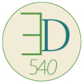 Candidature spontanée – Rentrée 2024/2025						Nom :Prénom :Adresse mail :Statut du doctorant / financement :Directeur de thèse :Unité de recherche :Inscription Contrat doctoral(Merci de cocher la ou les cases correspondantes à votre candidature et joindre ce formulaire à votre dossier pdf à déposer sur adum).